Teacher Key
For the following pairs of elements, draw a diagram showing only the outer shell electrons. Draw arrows to show how electrons will be transferred.Lithium, BromineSodium, SulfurFor the following pairs of elements, A) identify the ions that will form, and B) write the formula of the compound.Calcium, OxygenCa2+	O2-CaOMagnesium, IodineMg2+	I-MgI2For the following compounds, write the formula.Potassium iodideKISodium oxideNa2O[2](1 point for correct ions drawn; 1 point for correct arrows)[2][2]A) is 1 pointB) is 1 point[2]A) is 1 pointB) is 1 point[1][1]For the following compounds, write the name.Li2OLithium oxideCaI2Calcium iodideOn the diagram of an electrolysis apparatus,Mark the charge of each carbon electrode.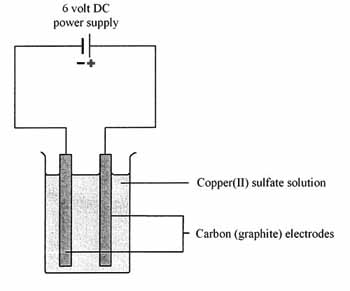 Predict which ions will travel to the positive (+) electrode and which will travel to the negative (-) electrode. (Assume the solution is Copper (II) sulfate dissolved in water.: CuSO4 in H2Op)Cu2+ will travel to the negative electrodeSO42- will travel to the positive electrode [1][1][1][2](1 point for identifying the proper ions; another point for indicating correct direction)